VIIKKO-OHJELMA VKO 41 VIIKKO-OHJELMA VKO 41 VIIKKO-OHJELMA VKO 41 VIIKKO-OHJELMA VKO 41 VIIKKO-OHJELMA VKO 41 MA 7.10.TI 8.10.KE 9.10.TO 10.10.PE 11.10 HIRVET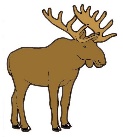  HIRVET HIRVET HIRVET HIRVETLASTEN YHTEISET LAULUT POLEENISSALähtö klo 8.30Musiikkikasvatus, turvallinen liikkuminen liikenteessä, tapahtumiin osallistuminen.VISKARIKANSION TEKEMINENLuova ilmaisu, kädentaidotTARTU TAITEESEEN SATUSALKKU SEIKKAILUklo 8.30Kielen kehitys, tarinat ja sadut, taidekasvatusKIERRÄTYSTÄRoskien lajittelu ja vienti CM:n kierrätyspisteelleLähtö klo 9.15Kestävä kehitys, ekologisuusTOIVELEIKITLasten osallisuus, kaveritaitojen harjoittelua KISSAT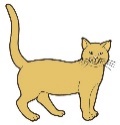  KISSAT KISSAT KISSAT KISSAT___”___SYKSYN LAULUTMusiikkikasvatus, vuodenaikojen vaihtelun seuraaminenTARTU TAITEESEEN SATUSALKKU SEIKKAILUklo 9.00Kielen kehitys, tarinat ja sadut, taidekasvatusKIERRÄTYSTÄRoskien lajittelu päiväkodillaKestävä kehitys, ekologisuus___”___